7 советов, которые помогут вам правильно выбрать автокресло.Как же сделать выбор правильно? На что обратить внимание, совершая покупку. И что обязательно должен знать каждый родитель о детском автокресле?Использование детского кресла в автомобиле позволяет на 70 % снизить смертность среди грудных детей при авариях. А среди малышей в возрасте от 1 до 4 лет - на 54 %. Эти данные, официально опубликованные всемирной организацией здравоохранения, заставляют задуматься, не так ли?! 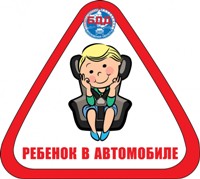 Наличие автокресла при перевозке ребенка до 12 лет на переднем сиденье и до 7 лет на заднем – это не просто обязательный пункт правил дорожного движения, а в первую очередь, безопасность маленького пассажира. К приобретению данного изделия следует подходить очень ответственно. Неподходящее автомобильное кресло – это, считай, его отсутствие.1. Вес имеет значение!Многие родители при выборе ориентируются только на возраст ребенка, и это неправильно. Чтобы грамотно подобрать нужную модель, необходимо знать вес, а лучше и рост малыша. Поэтому перед походом в магазин рекомендуем подготовиться, и сделать все необходимые измерения.2. Без примерки никуда.Автомобильное сидение для детей обязательно должно быть «по размеру». Поэтому за его покупкой лучше всего отправляться вместе с ребенком. Устройте небольшой «тест-драйв» - посадите малыша в кресло на специальном демо-стенде и понаблюдайте, комфортно ли ему там. Также рекомендуется «примерить» удерживающее устройство и к автомобилю, в котором вы планируете его использовать. 3. Внимание на ремни! Удобные ремни – залог комфортной поездки и гарант безопасности. Особенно важно проверить фиксаторы, располагающиеся в области промежности, чтобы они не натирали. Замок-пряжка, соединяющий все ремни, должен иметь матерчатую прокладку, широкую и достаточно упругую. Желательно наличие блокировки, чтобы ребенок не сумел расстегнуть замок во время движения.4. Ищем значок.Хотите купить действительно качественное автомобильное кресло? Проверьте, имеется ли на нем значок ECE R44\03 или 04. Его присутствие говорит о том, что изделие прошло все проверки, и полностью соответствует европейским стандартам безопасность (очень жестким, между прочим!).5. Защита сбоку.В хорошем кресле обязательно должна быть предусмотрена боковая защита головы, шеи и плеч. При боковом ударе она защищает от тяжелых травм.6. За креслом - в специализированный магазин!Желательно приобретать детское сиденье в специализированном магазине вместе с ребенком. Во-первых, у вас будет огромный выбор и помощь эксперта по безопасности. Во-вторых, вы сможете посмотреть все необходимые сертификаты качества. И, в третьих, там всегда есть демо-стенд для примерки.7. Надежный каркас.При ДТП на кресло приходится огромная нагрузка, поэтому очень важно, чтобы его каркас был прочный. Самыми надежными считаются металлические каркасы, но они значительно утяжеляют вес кресла. Если покупаете автокресло с пластиковым каркасом, убедитесь, чтобы это был пластик первичной обработки, он более прочный.